4  How substances get in and out of cells - answers1 (a) The gas will diffuse from Y to X (i.e. from the region of higher concentration to the region            of lower concentration).     (b) Eventually, the gas will be evenly distributed between the two containers so each one will    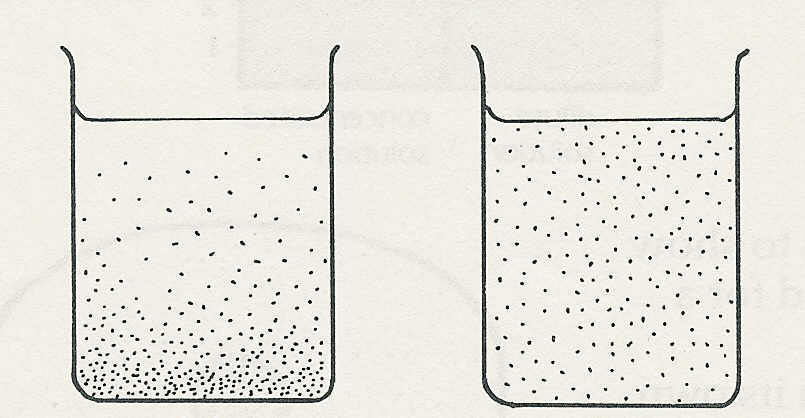          contain 0.5g per litre. 2 The salt molecules will move by diffusion till they are evenly distributed.  3 When a cell is respiring aerobically, oxygen will be diffusing into the cell and carbon dioxide will be diffusing out. 4 (a) (i) Inside the cell the substance will diffuse from B to C (i.e. down the concentration         gradient).        (ii) If the cell membrane were freely permeable, the substance would diffuse out of the cell,             from B to A, because its concentration inside is greater than that outside.    (b) If there is no change in the concentration, you might assume that the substance was not free           to diffuse across the cell membrane and was being taken up by active transport and           diffusing across the cytoplasm by passive diffusion. 5 (a) The best definition of osmosis is (iii) ‘The movement of water from a dilute solution to a             concentrated solution across a partially permeable membrane'.    (b) An acceptable description of diffusion (at least in solutions) is (ii) ‘The movement of a             substance from a concentrated solution to a dilute solution'. (The partially permeable             membrane is not essential for diffusion to occur.) 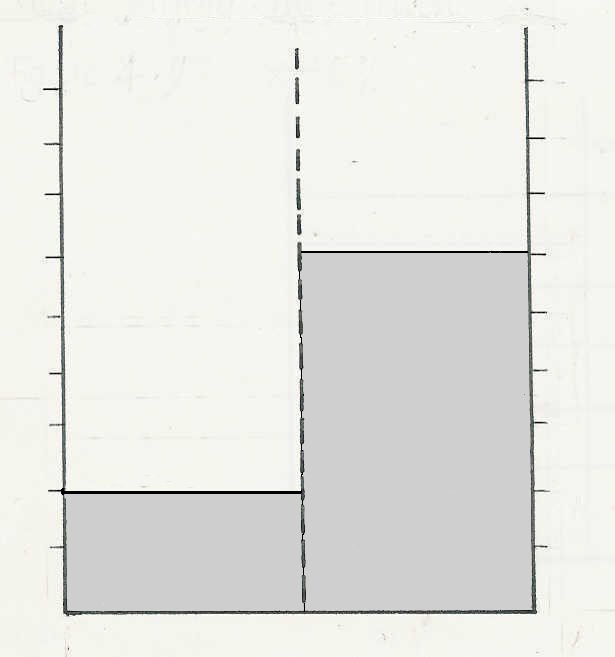 6 There will be a rise in level on the right and a corresponding fall on the left as water passes from the dilute to the concentrated solution by  osmosis. (The figures need not be the same as  shown here.) 7 (b) A concentrated solution has a low osmotic potential (because it contains effectively fewer free water molecules than a dilute solution). How substances get in and out of cells - answers  (continued)8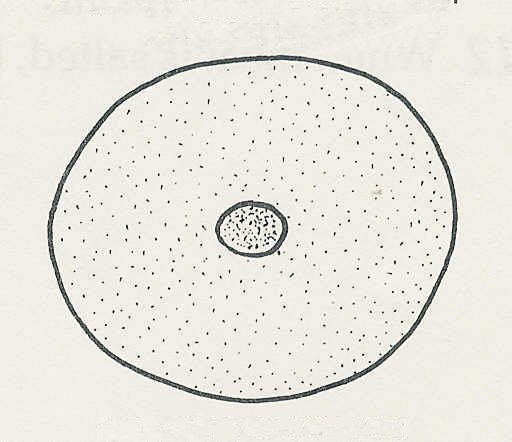 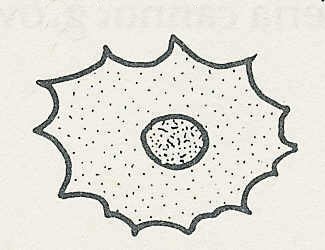 9 If the cell membrane were freely permeable, harmful substances could diffuse in and useful substances could diffuse out.10 If the tissue fluid became more dilute, the cells would absorb water by osmosis and swell up. If the tissue fluid became more concentrated, the cells would lose water by osmosis, shrink and become dehydrated, possibly to a point where metabolism was no longer possible. 11 The salt lowers the meat's osmotic potential so that water is withdrawn, by osmosis, from bacterial cytoplasm and so kills the bacteria. 